JADAVPUR UNIVERSITYKolkata – 700032Format of Readmission /Casual Enrolment / Extension of studentship etc.Name of the Applicant : Mr./Ms.Name of the Course:Level of Course: Undergraduate /Post Graduate /M.Phil.Year: 1st year / 2nd tear/3rd year/4th year/ 5th yearSemester: 1st Semester /2ndSemester /3rd Semester /4th Semester/ 5th Semester/          6th Semester/ 7th Semester / 8th Semester /9th Semester / 10th  SemesterRoll No. :Registration No. (With Session)Address for Communication:Mobile Phone No:					E-mail:Reason for application (please use tick to mark the right option):(a). Readmission : In which year /Semester(b). Casual Enrollment: In which year /Semester(C). Extension of time: Period of extension: From ………….To ………..11. Ground for application: 	(a). Back Papers in previous semesters:	(b). Year gap	(c). Extension of studentship	(d). Others (Specify)Date of Application:  					(Signature of the  Applicant)Sl. No.Name of the PapersSl. No. Name of the Papers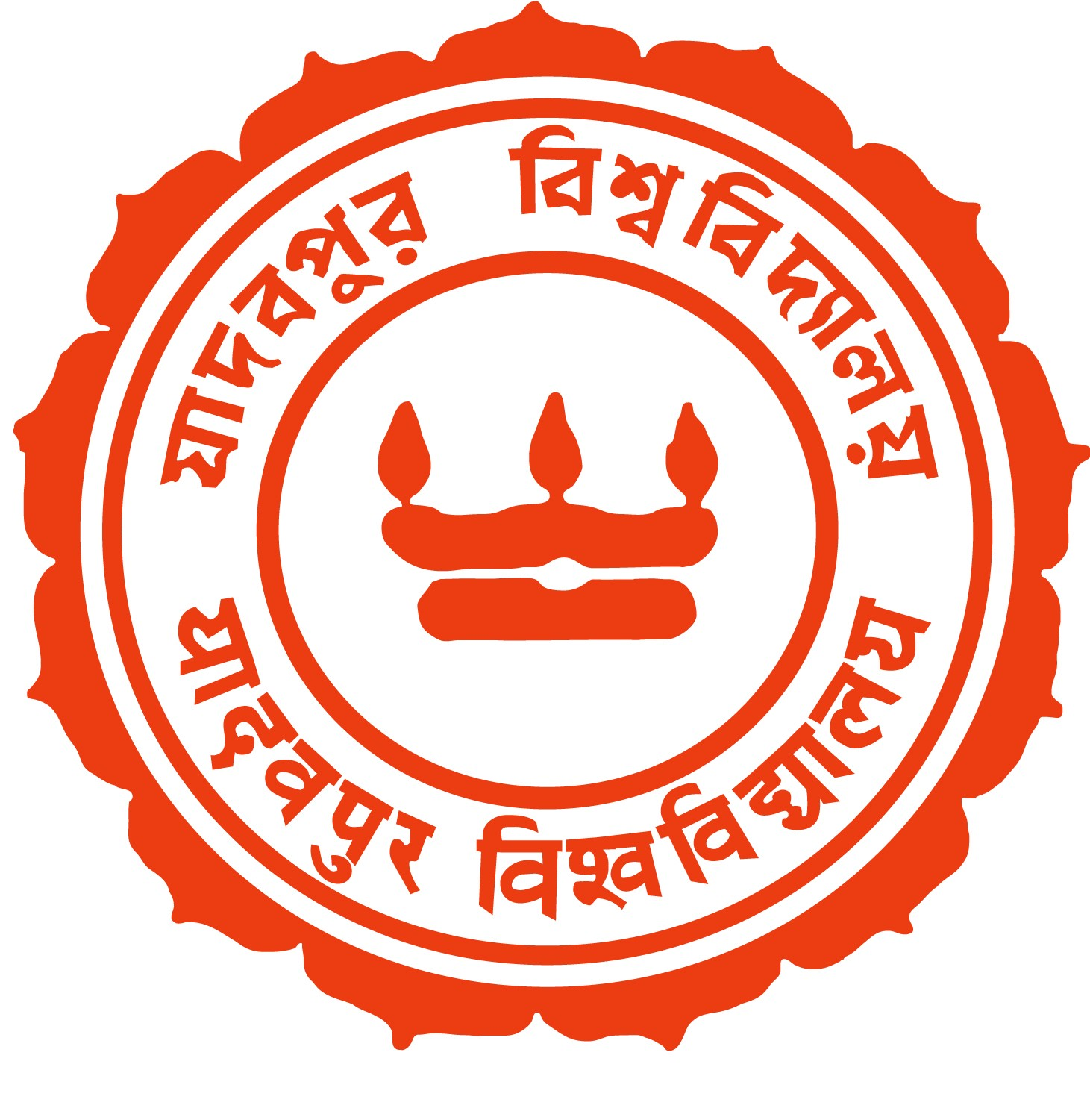 